Name________________________________________________________________                      Five-Star HomeworkInstructions:  Choose any combination of activities below to earn 5 stars.  The learning opportunities below are grouped according to level of challenge.  More stars are awarded to the more challenging activities. It is okay to go above and beyond to earn more stars!Color in the stars of the chosen activities. Attach this cover sheet to the completed assignments. ***Due Date: Friday, October 12.  Please attach this page to the top of your homework.  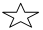 If you do not know all 200 first grade sight words, practice your sight words each day. Play games with them and have fun!Read a fiction book. Draw pictures and write sentences to describe the characters, setting, problem, events, and solution from the story. Add your book to your reading log.Cuddle up with a parent and read three books. Add your books to your reading log. Remember to return your reading log when it is full for a treasure! If you cannot find your reading log, please request a new one from the teacher. It is public safety month! To help keep our children safe, we are challenging each first grader to learn his/her phone number and address. Practice hard to meet the challenge!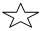 Write a personal narrative about something that you did with your family over fall break. Make sure that you have a topic sentence, detailed events, and a closing sentence. Don’t forget that your sentences need to begin with capital letters and end with periods. Share your narrative with the class!How many ways can you find to make 10? Write addition sentences that make ten. (Example: 6+4=10) Then make flashcards to practice these ways to make ten. They’re our ten friends that we will need to use to solve more difficult problems later. *Have to activity*Practice blending the attached phonics words (sounding them out), sorting these words by common beginning blends or vowel sounds, and spelling these words at home. This week all of our words have three letter blends (squ, spl, str, spr, scr). To extend your thinking, try to create new words that follow this phonics pattern. Be part of the Book Fair fun by creating a cereal box owl! Bring your decorated cereal box to the media center by October 11th. All projects will be on display during the book fair October 15th-19th. We can’t wait to see how creative you can be!Solve the following problems. Include pictures, equations, and words to explain how you solved the problems.We used 4 yellow blocks, 3 red blocks, and 2 green blocks to solve our math problem. How many blocks did we use to solve the problem?Our teacher gave us 10 new sharpened pencils. 3 of the pencils broke. How many sharp pencils were left?